TOWN OF ELIOT MAINE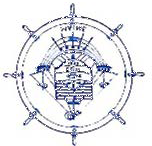 PLANNING OFFICE1333 State RoadEliot ME, 03903SITE WALK MEETING NOTICE AUTHORITY: 		Eliot, Maine Planning Board PLACE:			Main Street SubdivisionDATE OF HEARING:  	Tuesday, July 21, 2020TIME: 				10:00 am  The Planning Board of the Town of Eliot, ME will be holding an additional site walk for the following application on the above-referenced date: 787 Main Street/Main Street Subdivision (Map 6/ Lot 154) & (Map 6/ Lot 004) Case #PB19-24: Application for a seven lot residential subdivisionApplicant: Kris Glidden of CPN Realty, LLCOwner: CPN Realty, LLC & Jesse Realty, LLCThe Site walk will commence from the corner of Main Street and the driveway/proposed street at 787 Main Street